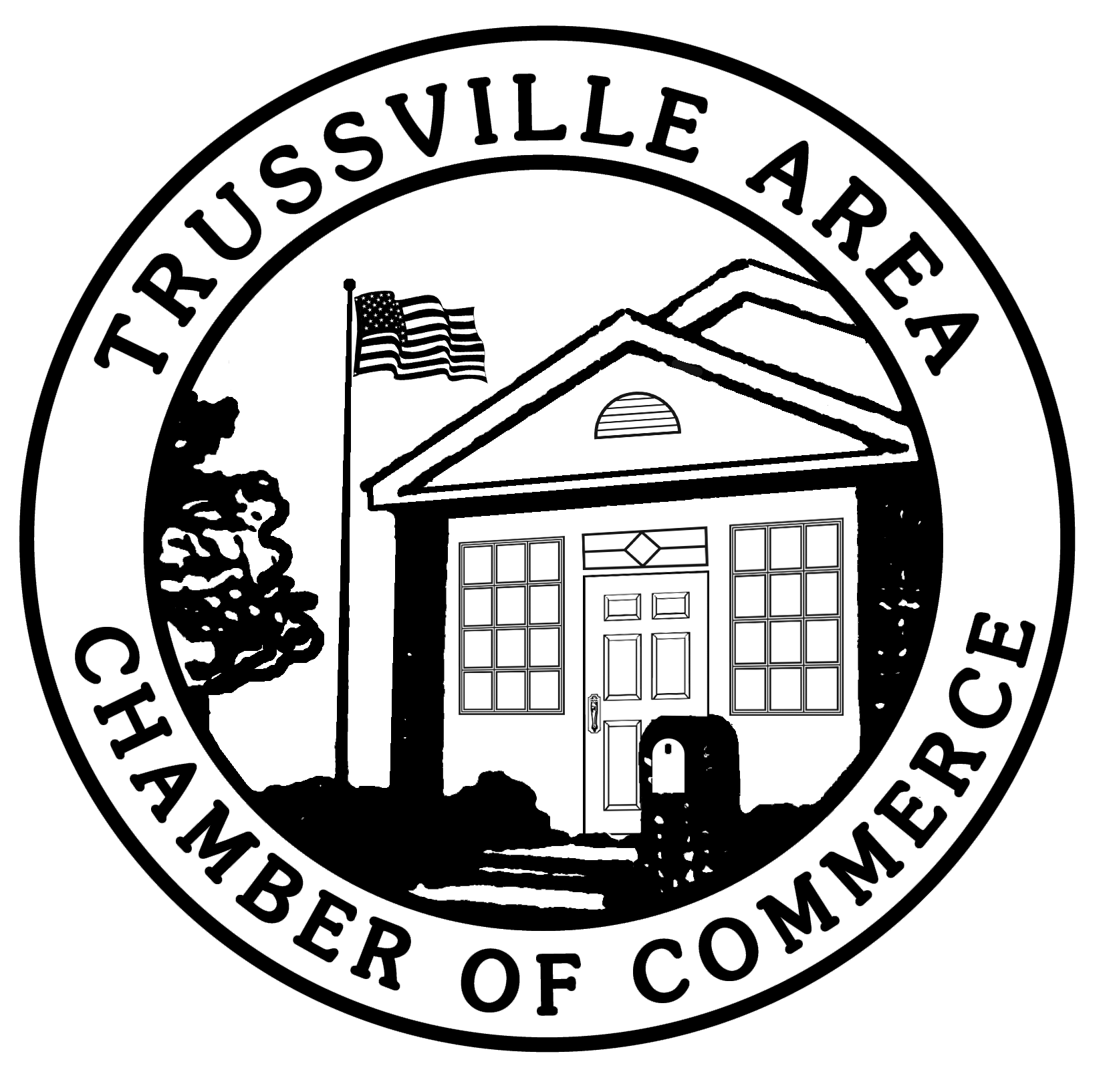 2019 Ambassador Application PacketAssisting the Chamber in Recruiting and Retaining Membersand Coordinating EventsMission: To assist the Chamber in recruiting and retaining members and coordinating events. Objectives: Educate members about the services and benefits of their membership. Foster new member engagement in chamber programs and events. Nurture quality relationships. Assist chamber staff in coordination of events.Meeting Time:  Second Tuesday of the month, 8:30 a.m., at the chamber office (400 Main St.).Term of service:  One calendar year.  A new application must be submitted each year.  Benefits to Ambassadors: Listing on the ambassador page of the chamber’s website (www.trussvillechamber.com) Introduction in an article in the chamber’s e-newsletterOpportunity to be recognized as Ambassador of the Year and featured in the chamber’s e-newsletterOfficial Ambassador Name BadgeRequirements:Attend monthly meetings.  The meetings are held at the chamber office. Assist with at least two (2) of the chamber’s major events plus City Fest.  Major events include the annual banquet, golf tournament, Maple Leaf Run, TASTE (Trussville’s Art Show and Tasting Event), the leadership conference, and Trussville’s Christmas parade.  Assist with other events as possible.  The chamber presents monthly luncheons, occasional breakfasts, Business After Hours events, ribbon cuttings, and more. Recruit at least two (2) new members per year.  Ambassadors will keep membership brochures with them to distribute to potential new members as appropriate.Wear your name tag.  Ambassadors are encouraged to wear their name tags at all chamber events.Chamber membership. Ambassadors must be an employee of a member company, an associate of a member company or an individual member of the chamber.Ambassador Selection Process: Ambassadors are selected through an application process. Applicants are evaluated on application info, professionalism, and chamber involvement. Application for Ambassador ProgramName: 	_______________________________________________Company Name: 	_______________________________________________Position: 		_______________________________________________Business Address:	_______________________________________________City, State, Zip: 	_______________________________________________Work Phone: 		_______________________________________________Cell Phone:		_______________________________________________E-Mail: 		_______________________________________________Website: 		_______________________________________________General QuestionsDid someone recommend you to become an Ambassador? If so, who? If no, please list one reference. ______________________________________________________________How long have you worked for your current employer? __________________________What is your impression of the TACC and the services it offers?_____________________________________________________________________________________________________________________________________________________________________________________________________________________Which TACC events & activities have you attended in the past year? (Please mark all that apply.) Annual Banquet		_____City Fest		_____Golf tournament	_____Maple Leaf Run	_____Christmas parade	_____		Monthly luncheon	_____Business After Hours 	_____Breakfast 		_____Job Fair	 		_____Grand opening/ribbon cutting		_____Taste of Trussville	_____Other (please list)	__________________________________________________List any benefits your company has received from its TACC membership.___________________________________________________________________________________________________________________________________________________________________________Ambassador QuestionsWhy do you want to be a TACC Ambassador? ___________________________________________________________________________________________________________________________________________________________________________What do you hope to gain from the experience? ___________________________________________________________________________________________________________________________________________________________________________Rank from 1-3 your priorities/interest in: _____ Networking _____ Identifying potential new member businesses _____ Helping retain current member businesses What do you hope to bring to the Ambassador program? ___________________________________________________________________________________________________________________________________________________________________________Give an example of a volunteer experience you’ve had that has prepared you to effectively carry out the responsibilities of a TACC Ambassador.___________________________________________________________________________________________________________________________________________________________________________Ambassador Code of ConductCode of Conduct: All representatives of the Trussville Area Chamber of Commerce, as advocates for the community, will provide an inviting and open atmosphere for networking and conducting business. As public relations representatives for the Chamber, Ambassadors must demonstrate respect for the community, other businesses, and each other. The purpose of this document is to acknowledge the standards and measures of conduct to which Ambassadors will be held – by the Chamber and by each other. Ambassador Conduct: As a member of the Ambassador Program, I recognize that membership is a privilege. Furthermore, membership brings with it the responsibility to ensure that all members also understand and commit to the membership standards and guidelines. Accordingly, I commit to: 1. 	Conduct all business and professional activities in a reputable manner, to reflect honorably upon myself and my business, to respect the good reputation of the Chamber, and represent the Chamber accordingly; 2. 	Understand, support, and promote the missions and goals of the Chamber; 3. 	Refrain from making sexual or other inappropriate comments, jokes or innuendo; 5. 	Respect the persons with whom I interact by honoring boundaries, recognizing there are different opinions, understandings and comfort levels, and accepting that it is possible to agree to disagree; 6. 	Respect the property, personal and professional, of the people and businesses with which I interact, by never stealing or defacing public or private property; 7. 	Participate, whenever reasonably possible, in the functions and activities of the Chamber, promoting business growth and related activities in the Trussville area.I also understand that failure to adhere to the professional and personal obligations outlined above, and further defined in the Chamber by-Laws, can result in the termination of my membership in the Ambassador Program. Ambassador Applicant Signature		______________________________________Ambassador Applicant (please print) 	______________________________________Date						______________________________________Agreement.  Please initial next to the following items that you have read, understand and agree with the following expectations of being an Ambassador: _______	I will carry out the mission of the Ambassadors and represent the Trussville Area Chamber of Commerce (TACC) in a professional manner, including abiding by a “business casual” or nicer dress code when serving as Ambassador (no shorts, jeans, sandals, Hawaiian shirts, etc., unless appropriate for a particular event)._______	I am committed to growing the membership of TACC through membership prospect referrals. _______	I will be informed about the events, activities and work of TACC in the area and work to engage new members into the offerings of the Chamber. _______	I will ensure that my company remains in good standing with TACC. _______	I will meet the required attendance at monthly Ambassador meetings._______	I will attend as many grand openings, ribbon cuttings, and other events as possible. _______	I understand that failure to meet the attendance, duty, conduct or professional expectations of the program may result in dismissal from the Ambassador Program. _______	My workplace is aware of my possible involvement as an Ambassador and supports the necessary commitment of time. Signature By submitting this application, I affirm that the facts set forth in it are true and complete. I also affirm that I am willing and able to make the time commitment required. Printed Name:   _____________________________________Signature: 	_____________________________________Date: 		_____________________________________TACC provides equal opportunities without regard to race, color, religion, nationality, gender, sexual preference, age or disability. Thank you for completing this application form and for your interest in volunteering with the Trussville Area Chamber of Commerce. You will be contacted in the next 30 days regarding your application to serve as an Ambassador.